Tabletop Discussion Guide 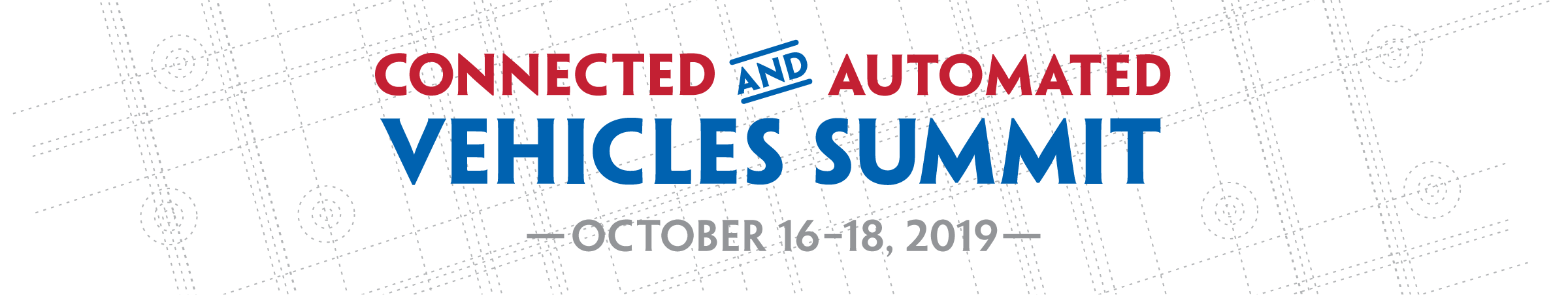 October 17, 2019 1:00PM – 2:15PMFor the tabletop discussion, the Summit will break out into small groups to allow for an in-depth discussion on selected topics. Each group will have an assigned facilitator who will aid in providing a framework for the conversation and keep the group on schedule. In addition, each group will have a note taker who will record key points of each question and the group’s response.Discussion Focus: FHWA update on National Dialogue, Highway Automation and AV 3.0, AASHTO proposal for a National Strategy on highway automation Use the space below to record your own response to the questions presented. Each group’s note taker will record answers that result from your group’s consensus. Following the Summit, WisDOT staff will compile the responses from both tabletop discussions.Question 1: How has your state utilized or plan to utilize the guidance from AV 3.0? What components of that report have impacted your state’s efforts regarding CAV, and how so?__________________________________________________________________________________________________________________________________________________________________________________________________________________________________________________________________________________________________________________________________________________________________________________________________________________________________________________________________________________________________________________________________________________________________________________________________________________________________________________________________________________________________________________________________________________________________________________________________________________________________________________________________________________Question 2: What components of the AASHTO proposal for a National Strategy on highway automation are most relevant to your state’s efforts? Is there any component not relevant to your efforts?_______________________________________________________________________________________________________________________________________________________________________________________________________________________________________________________________ _________________________________________________________________________________________________________________________________________________________________________________________________________________________________________________________________________________________________________________________________________________________________________________________________________________________________________Question 3:  The National Strategy offers a nationwide focus for CAV, is there any component of that plan that is necessary for the MAASTO states? Is there anything missing from that plan that the MAASTO states would recommend.__________________________________________________________________________________________________________________________________________________________________________________________________________________________________________________________________________________________________________________________________________________________________________________________________________________________________________________________________________________________________________________________________________________________________________________________________________________________________________________________________________________________________________________________________________________________________________________________________________________________________________________________________________________Question 4. What are the opportunities for collaboration and coordination across the MAASTO states to implement the National Strategy, position states for CAV implementation, etc.? What are the hurdles? How would roles and responsibilities be delineated (public, private, academic)?__________________________________________________________________________________________________________________________________________________________________________________________________________________________________________________________________________________________________________________________________________________________________________________________________________________________________________________________________________________________________________________________________________________________________________________________________________________________________________________________________________________________________________________________________________________________________________________________________________________________________________________________________________________